Н А К А З25.09.2018                                                                                                      № 279Про проведення I (районного) турувсеукраїнського конкурсу «Учитель року-2019»На виконання Указу Президента України від 29 червня 1995 року № 489 «Про всеукраїнський конкурс «Учитель року», відповідно до Положення про всеукраїнський конкурс «Учитель року», затвердженого постановою Кабінету Міністрів України від 11 серпня 1995 р. № 638 (зі змінами), наказу Міністерства освіти і науки України від 07.06.2018 № 603 «Про проведення всеукраїнського конкурсу «Учитель року - 2019», наказу Департаменту освіти і науки Харківської обласної державної адміністрації від 17.09.2018 № 233 «Про проведення першого (зонального) та другого (регіонального) туру всеукраїнського конкурсу «Учитель року-2019», з метою підвищення престижності професії вчителя, виявлення та підтримки талановитих педагогічних працівниківНАКАЗУЮ:Провести у 2018/2019 навчальному році  І (районний) тур всеукраїнського  конкурсу  «Учитель року - 2019» (далі - Конкурс) у номінаціях:  «Географія», «Захист Вітчизни», «Основи здоров’я», «Французька мова».2. Затвердити  склад організаційного  комітету  (Додаток 1).               3. Затвердити склад журі  І (районного)  туру Конкурсу в номінаціях: «Французька мова»,  «Географія», «Захист Вітчизни», «Основи здоров’я»  (Додаток 2). 4. Затвердити порядок проведення І (районного)  туру Конкурсу  (Додаток 3).5.Директору  методичного центру Настенко І.В.  організувати проведення  І (районного) туру Конкурсу  за номінаціями: «Французька мова», «Географія», «Захист Вітчизни», «Основи здоров’я»  відповідно до Умов проведення всеукраїнського конкурсу «Учитель року-2019» та порядку проведення І (районного)  туру Конкурсу.Жовтень, листопад 20186. Методисту методичного центру Уляк Д.К.:6.1.Забезпечити організаційно-методичний супровід проведення                 І (районного) туру Конкурсу та методичний супровід учасників  наступних турів.Жовтень 2018-січень 2019 6.2. Забезпечити висвітлення перебігу  І (районного) туру  Конкурсу «Учитель року - 2019» на сайті Управління освіти.Вересень - листопад 20186.3.Підбити підсумки та оприлюднити результати І (районного) туру Конкурсу.До 20.11.20186.4. Організувати урочисте  нагородження переможців І (районного) туру Конкурсу.До 15.01.20186.5. Надати до Департаменту освіти Харківської міської ради заявки на участь переможців І (районного) туру Конкурсу у міському конкурсі «Учитель року-2019». До 09.11.2018  6.6.  Надати до КВНЗ «ХАНО»  заявки на участь переможців І (районного) туру Конкурсу у ІІ (обласному) турі всеукраїнського конкурсу «Учитель року-2019». До 10.12.2018 7. Керівникам закладів освіти всіх типів та форм власності: 7.1. Сприяти  участі  учителів підпорядкованих закладів у І (районному)  турі Конкурсу.  7.2.Забезпечити методичну та психологічну підтримку учасників першого  (районного) туру Конкурсу.Вересень – листопад 20188.Лаборанту  лабораторії комп’ютерних технологій в освіті, Лисиці Т.М., яка виконує  обов’язки завідувача ЛКТО,  розмістити даний наказ на сайті Управління освіти.До 27.09.2018 9.Контроль за виконанням  даного наказу залишаю за собою.Начальник Управління освіти                                                            Т.В.КуценкоНастенко І.В.УлякЗ  наказом  від 25.09.2018 № 279  «Про проведення I (районного) етапувсеукраїнського конкурсу «Учитель року-2019» ознайомлені: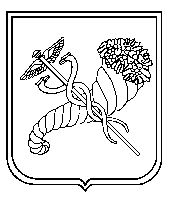 Лисиця Т.М.Уляк Д.К.Бондар Т.І. Борщик Л.М.Будко О.В.Ведяєва О.В.Гряник О.Г.Дементьєва І.П Денисюк Л.І.Д’якова І.В.Єфіменко І.В.Єфіменко О.Г.Жовтун Т.С.Касеко І.І.Коломієць С.Р. Лук’янович О.В.Медреш Є.В.Миколаєнко Ф.Ф.Назарова О.В.Прибиловська Н.В.Ричкова Л.В.Романова О.В.Савицька І.Ю.Ткач В.В.Ткачова К.І.Уліцька О.М.Уткіна О.А. Шепель С.Ю.Черевань І.І.Шойхет  Г.Й.